REQUEST FOR PROPOSAL – ADDENDUMNO. NAT19001_PARK RESERVATIONSTATE PARK RESERVATIONS, POINT OF SALE, TICKETING, REGISTRATION, LICENSING, AND PROGRAM MANAGEMENTADDENDUM #1 EXHIBIT BDocuments included in this Exhibit B include the following:Amended Appendix A of this RFP. This Amended Appendix A shall be utilized for Request for Proposal submissions.All other “fillable” forms included in the RFP in MS Word Format for ease of Vendor response to the Request for Proposal submission.REMAINDER OF PAGE INTENTIONALLY LEFT BLANKAMENDED Appendix A - MINIMUM MANDATORY SUBMISSION REQUIREMENTSMINIMUM MANDATORY SUBMISSION REQUIREMENTS CHECKLIST{MUST BE COMPLETED AND RETURNED WITH BID PACKAGE}The items listed above provide the basis for evaluating each vendor’s proposal.  Failure to provide all appropriate information may deem the submitting vendor as “non-responsive” and exclude the vendor from further consideration.  If an item listed above is not applicable to your company or proposal, please make note in your submission package. REMAINDER OF PAGE INTENTIONALLY LEFT BLANKAttachment 1NO PROPOSAL REPLY FORMContract No.: NAT19001_PARK RESERVATION 	Contract Title:	 State Park Reservations, Point of Sale, Ticketing, Registration, Licensing, and Program ManagementTo assist us in obtaining good competition on our Request for Proposals, we ask that each firm that has received a proposal, but does not wish to bid, state their reason(s) below and return in a clearly marked envelope displaying the contract number.  This information will not preclude receipt of future invitations unless you request removal from the Vendor's List by so indicating below, or do not return this form or bona fide proposal.Unfortunately, we must offer a "No Proposal" at this time because:PLEASE FORWARD NO PROPOSAL REPLY FORM TO THE CONTRACT OFFICER IDENTIFIED.	Attachment 2CONTRACT NO.: NAT19001_PARK RESERVATION	TITLE: State Park Reservations, Point of Sale, Ticketing, Registration, Licensing, and Program Management DEADLINE TO RESPOND: Thursday, February 27, 2020 at 1:00 PM (local time)NON-COLLUSION STATEMENTThis is to certify that the undersigned Vendor has neither directly nor indirectly, entered into any agreement, participated in any collusion or otherwise taken any action in restraint of free competitive bidding in connection with this proposal, and further certifies that it is not a sub-contractor to another Vendor who also submitted a proposal as a primary Vendor in response to this solicitation submitted this date to the State of Delaware, Department of Natural Resources, Division of Parks and Recreation.It is agreed by the undersigned Vendor that the signed delivery of this bid represents, subject to any express exceptions set forth at Attachment 3, the Vendor’s acceptance of the terms and conditions of this solicitation including all specifications and special provisions.NOTE:  Signature of the authorized representative MUST be of an individual who legally may enter his/her organization into a formal contract with the State of Delaware, Department of Natural Resources, Division of Parks and Recreation.COMPANY NAME ______________________________________________________________   (Check one)NAME OF AUTHORIZED REPRESENTATIVE 									SIGNATURE								TITLE					COMPANY ADDRESS												PHONE NUMBER						   FAX NUMBER				EMAIL ADDRESS	______________________________									STATE OF DELAWAREFEDERAL E.I. NUMBER    				   	LICENSE NUMBER_____________________________[The above table is for informational and statistical use only.]PURCHASE ORDERS SHOULD BE SENT TO:              (COMPANY NAME)												ADDRESS													CONTACT													PHONE NUMBER						   	FAX NUMBER  					EMAIL ADDRESS												AFFIRMATION:  Within the past five years, has your firm, any affiliate, any predecessor company or entity, owner, Director, officer, partner or proprietor been the subject of a Federal, State, Local government suspension or debarment?YES 		  NO 		 if yes, please explain 							THIS PAGE SHALL BE SIGNED, NOTARIZED AND RETURNED FOR YOUR BID TO BE CONSIDEREDSWORN TO AND SUBSCRIBED BEFORE ME this ________ day of                                       ,    20 __________Notary Public							My commission expires 			City of 					County of 					State of 		Attachment 3Contract No. NAT19001_PARK RESERVATIONContract Title:  State Park Reservations, Point of Sale, Ticketing, Registration, Licensing, and Program ManagementEXCEPTION FORMProposals must include all exceptions to the specifications, terms or conditions contained in this RFP.  If the vendor is submitting the proposal without exceptions, please state so below.	By checking this box, the Vendor acknowledges that they take no exceptions to the specifications, terms or conditions found in this RFP.Note: Vendor may use additional pages as necessary, but the format shall be the same as provided above.Attachment 4Contract No.: NAT19001_PARK RESERVATIONContract Title:  State Park Reservations, Point of Sale, Ticketing, Registration, Licensing, and Program ManagementCONFIDENTIALITY FORM	By checking this box, the Vendor acknowledges that they are not providing any information they declare to be confidential or proprietary for the purpose of production under 29 Del. C. ch. 100, Delaware Freedom of Information Act.Note: Vendor may use additional pages as necessary, but the format shall be the same as provided above.Attachment 5Contract No.: NAT19001_PARK RESERVATIONContract Title:  State Park Reservations, Point of Sale, Ticketing, Registration, Licensing, and Program ManagementBUSINESS REFERENCES FORMList a minimum of three business references, including the following information:Business Name and Mailing addressContact Name and phone numberNumber of years doing business withType of work performedPlease do not list any State Employee as a business reference.  If you have held a State contract within the last 5 years, please provide a separate list the contract(s).State of Delaware personnel MAY NOT BE USED as references.Attachment 6SUBCONTRACTOR INFORMATION FORM             * Use a separate form for each subcontractorAttachment 12Contract No.: NAT19001_PARK RESERVATIONContract Title:  State Park Reservations, Point of Sale, Ticketing, Registration, Licensing, and Program ManagementCOMPANY PROFILE & CAPABILITIES FORMSuppliers are required to provide a reply to each question listed below. Your replies will aid the evaluation committee as part of the overall qualitative evaluation criteria of this Request for Proposal. Your responses should contain sufficient information about your company so evaluators have a clear understanding of your company’s background and capabilities. Failure to respond to any of these questions may result in your proposal to be rejected as non-responsive.Attestation of Compliance – Payment Card Industry (PCI) Data Security StandardInstructions for SubmissionThis document must be completed by a Qualified Security Assessor (QSA) or merchant (if merchant internal audit performs validation) as a declaration of the merchant’s compliance status with the Payment Card Industry Data Security Standard (PCI DSS). Complete all applicable sections and submit to the acquirer or requesting payment brand.Based on the results noted in the Report on Compliance (“ROC”) dated (date of ROC), (QSA Name/Merchant Name) asserts the following compliance status for the entity identified in Part 2 of this document as of (date) (check one):Item No.DescriptionIncluded?? (check yes or no)1.Brief Vendor Cover Letter including Vendor’s experience, if any, providing similar services. The letter shall be signed by a representative who has the legal capacity to enter.Yes No2.Table of Contents clearly identifying the structure of the proposal and showing page numbers for each of the required components. Yes No3.Eight (8) paper copies of the Vendor’s proposal, One (1) copy shall be marked “Master Copy” and will contain original signatures in ALL locations. This includes all Appendix C Tabs printed and all Forms required in the RFP.  Brochures are also required.DO NOT PUT SUBMISSION DOCUMENTS INTO SHEET PROTECTORS. The Appendix C – Pricing Spreadsheet is available at the following website: www.bids.delaware.govVendor MUST provide copies of all pricing spreadsheet tabs.Yes  No4.Two (2) electronic copies of the complete Vendor’s bid package (submitted on USB flash drive). This means two (2) separate USB’s must be submitted. If the paper copy of the proposal includes a printed catalog or brochure, an electronic version of the catalog or brochure must be included on the CD’s. (If catalogs are not available in electronic version, then two (2) additional copies of the paper catalog must be provided). All copies must have completed Appendix C in active EXCEL format, Vendor’s Proposal and Forms required in this proposal.Include Vendor brochures in pdf. Format on each USB. VERIFY ALL USB’s WORK CORRECTLY FROM SEVERAL SOURCES PRIOR TO SUBMISSION. All documents in Vendor’s proposal USB, excluding Appendix C EXCEL version, should be scanned and saved as one PDF file. Please avoid saving individual pdf. pages of your proposal.Yes No5.(Attachment 2)One (1) complete signed and notarized copy of the Non-Collusion agreementMUST HAVE ORIGINAL SIGNATURES AND NOTARY MARK.Yes No6.(Attachment 3)One (1) completed RFP Exception form – please check box if no information.  Form must be included. NOTE: NON-CONFORMING EXCEPTIONS TAKEN IN THE VENDORS PROPOSAL WITHOUT USING THE EXCEPTION FORM SHALL NOT BE CONSIDERED.Yes No7.(Attachment 4)One (1) completed Confidential and Proprietary form – please check box if no information provided will be considered confidential or proprietary. Form must be included.Yes No8.(Attachment 5)One (1) completed  Business Reference form – please provide references other than State of Delaware contacts. Form must be included.Yes No9.(Attachment 6)One (1) completed and signed copy of the Subcontractor Information Form for each subcontractor – only provide if applicable. Click on N/A if not using subcontractor.For multi-partner solutions, a Joint Venture or Business Association Agreement must also be submitted. Yes NoN/A10.(Attachment 9)One (1) complete OSD application (see link on Attachment 9) – only provide if applicable.Yes NoN/A11.(Attachment 12)One (1) complete Company and Capability Form – please answer all questions thoroughlyYes No12.One (1) completed copy of this checklist filled out by the Vendor.Yes No13.One (1) copy of Financial Statements (balance sheets and income statements) for the past three (3) years.Yes No14.One (1) certificate of insurance. Please ensure you have the correct insurance levels as specified in this RFP. DO NOT LIST THE STATE OF DELAWARE AS AN ADDITIONAL INSURED.Yes No15.Vendor’s Background and Experience ResponseYes No16.Vendor’s Action Plan Response Yes No17.Vendor’s Call Center ResponseYes No18.Vendor’s POS ResponseYes No19.Vendor’s Support Response (customer and  DNREC /Agent)Yes No20.Vendor’s On Demand Printing ResponseYes No21.Vendor’s Training Plan and Options ResponseYes No22.Vendor’s Marketing Plan and Options ResponseYes No23.Vendor’s Value Added Options ResponseYes No24.Vendor’s Fee Package – Note: all fee’s billed by Vendor to DNREC  shall be included in their submitted Appendix CYes No25.DTI Terms and Conditions Agreements  and PCI ATTESTATION OF COMPLIANCE CERTIFICATE included in Appendix IYes No26.One (1) completed copy of this Appendix A ChecklistYes No1.We do not wish to participate in the proposal process.2.We do not wish to bid under the terms and conditions of the Request for Proposal document.  Our objections are:3.We do not feel we can be competitive.4.We cannot submit a Proposal because of the marketing or franchising policies of the manufacturing company.5.We do not wish to sell to the State.  Our objections are:6.We do not sell the items/services on which Proposals are requested.7.Other:___________________________________________________________________FIRM NAMESIGNATUREWe wish to remain on the Vendor's List for these goods or services.We wish to be deleted from the Vendor's List for these goods or services.CorporationPartnershipIndividualCOMPANY CLASSIFICATIONS:  CERT. NO.: __________________Certification type(s)Circle all that applyCOMPANY CLASSIFICATIONS:  CERT. NO.: __________________Minority Business Enterprise (MBE)Yes 	NoCOMPANY CLASSIFICATIONS:  CERT. NO.: __________________Woman Business Enterprise (WBE)Yes 	NoCOMPANY CLASSIFICATIONS:  CERT. NO.: __________________Disadvantaged Business Enterprise (DBE)Yes 	NoCOMPANY CLASSIFICATIONS:  CERT. NO.: __________________Veteran Owned Business Enterprise (VOBE)Yes 	NoCOMPANY CLASSIFICATIONS:  CERT. NO.: __________________Service Disabled Veteran Owned Business Enterprise (SDVOBE)Yes 	NoParagraph # and page #Exceptions to Specifications, terms or conditionsProposed AlternativeConfidentiality and Proprietary Information1.  Contact Name & Title:  Business Name:  Address:  Email:  Phone # / Fax #:  Current Vendor (YES or NO):  Years Associated & Type of Work Performed:    2.  Contact Name & Title:  Business Name:  Address:  Email:  Phone # / Fax #:  Current Vendor (YES or NO):  Years Associated & Type of Work Performed:    3.  Contact Name & Title:  Business Name:  Address:  Email:  Phone # / Fax #:  Current Vendor (YES or NO):  Years Associated & Type of Work Performed:    PART I – STATEMENT BY PROPOSING VENDORPART I – STATEMENT BY PROPOSING VENDORPART I – STATEMENT BY PROPOSING VENDORPART I – STATEMENT BY PROPOSING VENDORPART I – STATEMENT BY PROPOSING VENDOR1.  CONTRACT NO. NAT19001_PARK RESERVATION1.  CONTRACT NO. NAT19001_PARK RESERVATION2. Proposing Vendor Name:2. Proposing Vendor Name:3. Mailing Address4.  SUBCONTRACTOR4.  SUBCONTRACTORa. NAMEa. NAME4c. Company OSD Classification:Certification Number:  _____________________4c. Company OSD Classification:Certification Number:  _____________________4c. Company OSD Classification:Certification Number:  _____________________b. Mailing Address:b. Mailing Address:4d. Women Business Enterprise                Yes       No4e. Minority Business Enterprise                Yes       No4f. Disadvantaged Business Enterprise      Yes       No4g. Veteran Owned Business Enterprise    Yes       No4h. Service Disabled Veteran Owned Business Enterprise                                    Yes       No4d. Women Business Enterprise                Yes       No4e. Minority Business Enterprise                Yes       No4f. Disadvantaged Business Enterprise      Yes       No4g. Veteran Owned Business Enterprise    Yes       No4h. Service Disabled Veteran Owned Business Enterprise                                    Yes       No4d. Women Business Enterprise                Yes       No4e. Minority Business Enterprise                Yes       No4f. Disadvantaged Business Enterprise      Yes       No4g. Veteran Owned Business Enterprise    Yes       No4h. Service Disabled Veteran Owned Business Enterprise                                    Yes       No5.   DESCRIPTION OF WORK BY SUBCONTRACTOR5.   DESCRIPTION OF WORK BY SUBCONTRACTOR5.   DESCRIPTION OF WORK BY SUBCONTRACTOR5.   DESCRIPTION OF WORK BY SUBCONTRACTOR5.   DESCRIPTION OF WORK BY SUBCONTRACTOR6a. NAME OF PERSON SIGNING7. BY (Signature)7. BY (Signature)8. DATE SIGNED8. DATE SIGNED6b. TITLE OF PERSON SIGNING7. BY (Signature)7. BY (Signature)8. DATE SIGNED8. DATE SIGNED PART II – ACKNOWLEDGEMENT BY SUBCONTRACTOR PART II – ACKNOWLEDGEMENT BY SUBCONTRACTOR PART II – ACKNOWLEDGEMENT BY SUBCONTRACTOR PART II – ACKNOWLEDGEMENT BY SUBCONTRACTOR PART II – ACKNOWLEDGEMENT BY SUBCONTRACTOR9a. NAME OF PERSON SIGNING10. BY (Signature)10. BY (Signature)11. DATE SIGNED11. DATE SIGNED9b. TITLE OF PERSON SIGNING10. BY (Signature)10. BY (Signature)11. DATE SIGNED11. DATE SIGNED1.Describe your background and experience (e.g. similar ventures), company history, qualifications and experience of the employees and the organization in State Park or National Park Reservations, Point of Sale, Ticketing, Registration, Licensing, and Program Management. Include the company’s resources that qualify it to develop, implement, operate, manage, scale and create new solutions for best-in-class customer service for State Park Reservations, Point of Sale, Ticketing, Registration, Licensing, and Program & Event Management.2.Describe how your staff/employees will be structured to support DNREC and how they will operate in providing State Park Reservations, Point of Sale, Ticketing, Registration, Licensing, and Program Management; provide an organizational chart that includes president through client manager through service manager, through development, etc. Describe how each entity operates and interacts with each other; provide anticipated timelines associated with each group’s standard functions.3.Describe your Business Plan and Action Plan (methodology and/or approach) for operating and managing State Park Reservations, Point of Sale, Ticketing, Registration, Licensing, and Program Management. Include implementation plan (Full Phased Approach which includes, but is not limited to timeline, activities, development, implementation and first year of operations), content management system functions, daily functionality, and project team availability for both implementation and daily operations. Describe ease of use of system for both customers and DNREC /Agents. Include how you will adhere to business rules, fast and flexible promotional processes, photo uploads, rule changes, fee changes, etc. Describe how your system operates off-line for a period of time (loss of connectivity) with seamless synchronization/refreshment of system when connectivity is restored. Describe how customizable dashboards for various levels of management will be comprehensive and available on demand.4.Describe your Call Center functionality. Include how you provide and operate a high volume Call Center adhering to business rule standards and performance measures. Include number of personnel that will be assigned to DNREC and if any of those personnel will be utilized for other Vendor clients.  Include how you will provide adequate staff to ensure that minimally 90% of calls are answered within 30 seconds and the customer reaches a live Reservation Agent in no more than one minute. Describe the process of how the system will be sized in order to meet these performance levels, including start-up. Describe the System’s capability to monitor, record, and report call volume, hold times, busy signals, call lengths, call follow-up work time, and other statistics regarding Customer and Staff calls. Describe how customizable dashboards for various levels of management will be comprehensive and available on demand.  5.Describe the quality and ability of the POS. Include how POS is competitive with leading industry capabilities; include options such as ease of use, ability to archive and add/archive products as needed, bar code printing and inventory management scan technology; include full description of inventory management functions to include, but not limited to inventory valuation, sales reports, ad hoc reporting, etc. Describe how customizable dashboards for various levels of management will be comprehensive and available on demand. 	 6.Describe Customer (Park Patrons) support options and processes to include, but not limited to: call center, chat, text, electronic “robo-calls”, and online.7.Describe DNREC and Agent support options and processes to include, but not limited to: call center, online, chat, text, embedded liaison; daily and scheduled maintenance of system; Describe the qualifications and experience of the persons to be assigned to the project. Availability of project team. Number of technicians to meet the State of Delaware needs for scheduled and emergency services (note: peak operations for Delaware State Parks occur on weekends and Vendor(s) must provide services and support) and all other customer services. Ability to meet response timelines. 8.Describe ability and process to print passes and permits on-demand to the specifications stipulated in this RFP.9.Describe training plan and options for call center staff, DNREC staff and Agents. Plan to include, but not limited to: webinar, online training modules, written manuals for Subject Matter Expert Users and daily staff and Agent users, and in person training as needed/required to meet operational demands. 10.Describe marketing plan and options to best market Delaware State Parks Camping and Retail Operations. This shall include cross promotion of retail products and services.11.Describe your systems ability (for all REQUIRED services) to include information such as but not limited to campsites and destinations either in the same campground or other Delaware State Park reservable sites and Delaware State Parks near an activity or event; the system’s ability to do searches and/or queries for dates, activities, tickets and attractions, such as hiking, fishing, hunting, boating, shopping, etc. This information will be as comprehensive as possible in order to answer customer questions and encourage quick customer decisions and provide information for nearby options of amenities and activities; how is your system able to track and report instances where the customer’s first choice cannot be filled.12.Describe ability to provide (and quality thereof) any Value Added Options: online retail store (and fulfillment), online passes/permits (fulfillment), parking  system/meters/park entrance management, youth camp registration and tracking/reporting, event registration and tracking/reporting, marina management system, and program registration and tracking/reporting.13.Describe software/system update schedules and implementations, to include updating the software system as well as version releases (both major and minor). 14.Describe customer billing process, how security is managed (PCI compliance/tokenization/credit card systems and security) and payment processes/options for all functions included in proposal. Note – additional PCI security questions will be asked below.15.Describe standard conflict resolution process.16.Provide industry analysis (detail the market in which you are competing, how large it is and what trends are affecting it) and customer analysis (what customers you are targeting) for your proposed solution. DNREC would like to see Vendor’s specific experience and analysis for Delaware (Mid-Atlantic customer base).17.Describe any awards or recognition in last three years.18.Describe any reliance on 3rd party relationships to deliver services or products.19.Describe and explain any business activities that have resulted in your re-naming, re-branding, change of ownership or change of tax filing status in the past five (5) years. Include any planned changes in ownership over the next three (3) years. 20.Describe Vendor’s employee training and certification processes and requirements.21.Has Vendor ever filed bankruptcy? If so, provide details.22.a) List any past and/or pending litigation or disputes relating to the services described herein with which your company has been involved within the past five (5) years and identify any awarded contracts or sales agreements your company has terminated as a result of litigation or dispute. For any applicable occurrence, list the company’s name and the term of the Contract. For occurrences resulting in Contract termination, provide an explanation as to why the Contract was terminated.b) List any liquidated damages applied relating to service failures described herein with which your company has been involved within the past three (3) years. Provide an explanation as to how this challenged your business and/or how it improved your service offerings.a) List any past and/or pending litigation or disputes relating to the services described herein with which your company has been involved within the past five (5) years and identify any awarded contracts or sales agreements your company has terminated as a result of litigation or dispute. For any applicable occurrence, list the company’s name and the term of the Contract. For occurrences resulting in Contract termination, provide an explanation as to why the Contract was terminated.b) List any liquidated damages applied relating to service failures described herein with which your company has been involved within the past three (3) years. Provide an explanation as to how this challenged your business and/or how it improved your service offerings.23.Describe any violations by any state and/or federal regulatory agencies. Describe the impact this had on your business platform.Describe any violations by any state and/or federal regulatory agencies. Describe the impact this had on your business platform.24.Describe the company’s capital investment and research and development program which are likely to provide future improvements to service delivery under this proposal.25.Describe your Disaster Recovery Plan and Functions. 26.Describe your deficiencies for all REQUIRED specifications of this RFP and how they can be developed, alternate solutions would be provided or if functions would not be available. 27.28.29.30.31.32.33.34.35.Do you require remote access into our payment application or system to support the vendor product or solution?Do you require remote access to be always active?What steps do you take to secure remote access?Do you use the same or a different password for each of your customers?36.Is the solution/product run from systems owned and maintained (hosted) by your company? Are you a service provider?Is the solution/product environment PCI DSS Compliant?Does your PCI DSS assessment cover the specific services the service provider is offering DNREC?37.Are you prepared to engage in a contract with DNREC and maintain PCI DSS compliance for your service (or become PCI DSS validated)?38.If there is a data breach and your product/solution is involved:What monitoring for data breaches and suspicious activities do you provide?How and when do you notify DNREC if there is a breach?If DNREC experiences fines/penalties, do you offer support/protection?39.Do you assist with notification of DNREC customers in the event of a data breach when your product/solution is the cause?To what degree do you assist with notification? Do you cover cost?Send the notifications?Provide credit monitoring for the customers impacted? Part 1.  Merchant and Qualified Security Assessor Information Part 1.  Merchant and Qualified Security Assessor Information Part 1.  Merchant and Qualified Security Assessor Information Part 1.  Merchant and Qualified Security Assessor Information Part 1.  Merchant and Qualified Security Assessor Information Part 1.  Merchant and Qualified Security Assessor Information Part 1.  Merchant and Qualified Security Assessor Information Part 1.  Merchant and Qualified Security Assessor Information Part 1.  Merchant and Qualified Security Assessor Information Part 1.  Merchant and Qualified Security Assessor Information Part 1.  Merchant and Qualified Security Assessor Information Part 1.  Merchant and Qualified Security Assessor InformationMerchant Organization InformationMerchant Organization InformationMerchant Organization InformationMerchant Organization InformationMerchant Organization InformationMerchant Organization InformationMerchant Organization InformationMerchant Organization InformationMerchant Organization InformationMerchant Organization InformationMerchant Organization InformationMerchant Organization InformationCompany Name:DBA(s):DBA(s):Contact Name:Title: Title: Telephone:E-mail:E-mail:Business Address:City:City:State/Province:Country:Zip:Zip:URL:Qualified Security Assessor Company InformationQualified Security Assessor Company InformationQualified Security Assessor Company InformationQualified Security Assessor Company InformationQualified Security Assessor Company InformationQualified Security Assessor Company InformationQualified Security Assessor Company InformationQualified Security Assessor Company InformationQualified Security Assessor Company InformationQualified Security Assessor Company InformationQualified Security Assessor Company InformationCompany Name:Lead QSA Contact Name:Title: Telephone:E-mail:Business Address:City:State/Province:Country:Zip:Zip:URL:Part 2  Type of Merchant Business (check all that apply)Part 2  Type of Merchant Business (check all that apply)Part 2  Type of Merchant Business (check all that apply) Retailer 	 Telecommunication	 Grocery and Supermarkets	 Retailer 	 Telecommunication	 Grocery and Supermarkets	 Retailer 	 Telecommunication	 Grocery and Supermarkets	 Petroleum	 E-Commerce	 Mail/Telephone-Order	 Petroleum	 E-Commerce	 Mail/Telephone-Order	 Petroleum	 E-Commerce	 Mail/Telephone-Order	 Travel & Entertainment    	 Others (please specify):       Travel & Entertainment    	 Others (please specify):       Travel & Entertainment    	 Others (please specify):      List facilities and locations included in PCI DSS review:      List facilities and locations included in PCI DSS review:      List facilities and locations included in PCI DSS review:      Part 2b.  RelationshipsPart 2b.  RelationshipsPart 2b.  RelationshipsDoes your company have a relationship with one or more third-party agents (for example, gateways, web-hosting companies, airline booking agents, loyalty program agents, etc.)?		 Yes	 NoDoes your company have a relationship with one or more third-party agents (for example, gateways, web-hosting companies, airline booking agents, loyalty program agents, etc.)?		 Yes	 NoDoes your company have a relationship with one or more third-party agents (for example, gateways, web-hosting companies, airline booking agents, loyalty program agents, etc.)?		 Yes	 NoDoes your company have a relationship with more than one acquirer? 	 Yes	 NoDoes your company have a relationship with more than one acquirer? 	 Yes	 NoDoes your company have a relationship with more than one acquirer? 	 Yes	 NoPart 2c.  Transaction ProcessingPart 2c.  Transaction ProcessingPart 2c.  Transaction ProcessingHow and in what capacity does your business store, process and/or transmit cardholder data?      How and in what capacity does your business store, process and/or transmit cardholder data?      How and in what capacity does your business store, process and/or transmit cardholder data?      Payment Application in UseVersion NumberLast Validated according to PABP/PA-DSSLast Validated according to PABP/PA-DSSPart 3. PCI DSS Validation	Compliant: All requirements in the ROC are marked “in place,” and a passing scan has been completed by the PCI SSC Approved Scanning Vendor (ASV Name) thereby (Merchant Company Name) has demonstrated full compliance with the PCI DSS (insert version number). 	Compliant: All requirements in the ROC are marked “in place,” and a passing scan has been completed by the PCI SSC Approved Scanning Vendor (ASV Name) thereby (Merchant Company Name) has demonstrated full compliance with the PCI DSS (insert version number). 	Compliant: All requirements in the ROC are marked “in place,” and a passing scan has been completed by the PCI SSC Approved Scanning Vendor (ASV Name) thereby (Merchant Company Name) has demonstrated full compliance with the PCI DSS (insert version number). 	Compliant: All requirements in the ROC are marked “in place,” and a passing scan has been completed by the PCI SSC Approved Scanning Vendor (ASV Name) thereby (Merchant Company Name) has demonstrated full compliance with the PCI DSS (insert version number). 	Non-Compliant:  Some requirements in the ROC are marked “not in place,” resulting in an overall NON-COMPLIANT rating, or a passing scan has not been completed by a PCI SSC Approved Scanning Vendor, thereby (Merchant Company Name) has not demonstrated full compliance with the PCI DSS. Target Date for Compliance:      An entity submitting this form with a status of Non-Compliant may be required to complete the Action Plan in Part 4 of this document. Check with your acquirer or the payment brand(s) before completing Part 4, since not all payment brands require this section.	Non-Compliant:  Some requirements in the ROC are marked “not in place,” resulting in an overall NON-COMPLIANT rating, or a passing scan has not been completed by a PCI SSC Approved Scanning Vendor, thereby (Merchant Company Name) has not demonstrated full compliance with the PCI DSS. Target Date for Compliance:      An entity submitting this form with a status of Non-Compliant may be required to complete the Action Plan in Part 4 of this document. Check with your acquirer or the payment brand(s) before completing Part 4, since not all payment brands require this section.	Non-Compliant:  Some requirements in the ROC are marked “not in place,” resulting in an overall NON-COMPLIANT rating, or a passing scan has not been completed by a PCI SSC Approved Scanning Vendor, thereby (Merchant Company Name) has not demonstrated full compliance with the PCI DSS. Target Date for Compliance:      An entity submitting this form with a status of Non-Compliant may be required to complete the Action Plan in Part 4 of this document. Check with your acquirer or the payment brand(s) before completing Part 4, since not all payment brands require this section.	Non-Compliant:  Some requirements in the ROC are marked “not in place,” resulting in an overall NON-COMPLIANT rating, or a passing scan has not been completed by a PCI SSC Approved Scanning Vendor, thereby (Merchant Company Name) has not demonstrated full compliance with the PCI DSS. Target Date for Compliance:      An entity submitting this form with a status of Non-Compliant may be required to complete the Action Plan in Part 4 of this document. Check with your acquirer or the payment brand(s) before completing Part 4, since not all payment brands require this section.Part 3a. Confirmation of Compliant StatusPart 3a. Confirmation of Compliant StatusPart 3a. Confirmation of Compliant StatusPart 3a. Confirmation of Compliant StatusQSA/Merchant confirms:QSA/Merchant confirms:QSA/Merchant confirms:QSA/Merchant confirms:The ROC was completed according to the PCI DSS Requirements and Security Assessment Procedures, Version (insert version number), and was completed according to the instructions therein.The ROC was completed according to the PCI DSS Requirements and Security Assessment Procedures, Version (insert version number), and was completed according to the instructions therein.The ROC was completed according to the PCI DSS Requirements and Security Assessment Procedures, Version (insert version number), and was completed according to the instructions therein.All information within the above-referenced ROC and in this attestation fairly represents the results of the assessment in all material respects.All information within the above-referenced ROC and in this attestation fairly represents the results of the assessment in all material respects.All information within the above-referenced ROC and in this attestation fairly represents the results of the assessment in all material respects.The merchant has confirmed with the payment application vendor that their payment application does not store sensitive authentication data after authorization.The merchant has confirmed with the payment application vendor that their payment application does not store sensitive authentication data after authorization.The merchant has confirmed with the payment application vendor that their payment application does not store sensitive authentication data after authorization.The merchant has read the PCI DSS and recognizes that they must maintain full PCI DSS compliance at all times.The merchant has read the PCI DSS and recognizes that they must maintain full PCI DSS compliance at all times.The merchant has read the PCI DSS and recognizes that they must maintain full PCI DSS compliance at all times.No evidence of magnetic stripe (that is, track) data, CAV2, CVC2, CID, or CVV2 data, or PIN data storage after transaction authorization was found on ANY systems reviewed during this assessment.No evidence of magnetic stripe (that is, track) data, CAV2, CVC2, CID, or CVV2 data, or PIN data storage after transaction authorization was found on ANY systems reviewed during this assessment.No evidence of magnetic stripe (that is, track) data, CAV2, CVC2, CID, or CVV2 data, or PIN data storage after transaction authorization was found on ANY systems reviewed during this assessment.Part 3b.  QSA and Merchant Acknowledgments Part 3b.  QSA and Merchant Acknowledgments Part 3b.  QSA and Merchant Acknowledgments Part 3b.  QSA and Merchant Acknowledgments Signature of Merchant Executive Officer Signature of Merchant Executive Officer Signature of Merchant Executive Officer Date:      Merchant Executive Officer Name:      Merchant Executive Officer Name:      Title:      Title:      Signature of Lead QSA Signature of Lead QSA Signature of Lead QSA Date:      Lead QSA Name :      Lead QSA Name :      Title:      Title:      Part 4. Action Plan for Non-Compliant StatusPart 4. Action Plan for Non-Compliant StatusPart 4. Action Plan for Non-Compliant StatusPart 4. Action Plan for Non-Compliant StatusPlease select the appropriate “Compliance Status” for each requirement. If you answer “No” to any of the requirements, you are required to provide the date Company will be compliant with the requirement and a brief description of the actions being taken to meet the requirement. Check with your acquirer or the payment brand(s) before completing Part 4 since not all payment brands require this section.Please select the appropriate “Compliance Status” for each requirement. If you answer “No” to any of the requirements, you are required to provide the date Company will be compliant with the requirement and a brief description of the actions being taken to meet the requirement. Check with your acquirer or the payment brand(s) before completing Part 4 since not all payment brands require this section.Please select the appropriate “Compliance Status” for each requirement. If you answer “No” to any of the requirements, you are required to provide the date Company will be compliant with the requirement and a brief description of the actions being taken to meet the requirement. Check with your acquirer or the payment brand(s) before completing Part 4 since not all payment brands require this section.Please select the appropriate “Compliance Status” for each requirement. If you answer “No” to any of the requirements, you are required to provide the date Company will be compliant with the requirement and a brief description of the actions being taken to meet the requirement. Check with your acquirer or the payment brand(s) before completing Part 4 since not all payment brands require this section.PCI RequirementDescriptionCompliance Status
(Select One)Remediation Date and Actions 
(if Compliance Status is “No”)1Install and maintain a firewall configuration to protect cardholder data. Yes No2Do not use vendor-supplied defaults for system passwords and other security parameters. Yes No3Protect stored cardholder data. Yes No4Encrypt transmission of cardholder data across open, public networks. Yes No5Use and regularly update anti-virus software. Yes No6Develop and maintain secure systems and applications. Yes No7Restrict access to cardholder data by business need to know. Yes No8Assign a unique ID to each person with computer access. Yes No9Restrict physical access to cardholder data. Yes No10Track and monitor all access to network resources and cardholder data. Yes No11Regularly test security systems and processes. Yes No12Maintain a policy that addresses information security. Yes No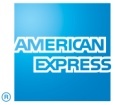 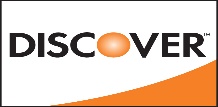 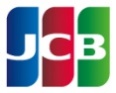 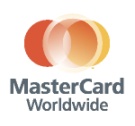 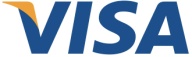 